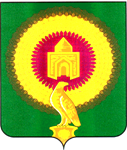 От    24.03.2021                     №    09  О проведении публичных слушаний по проекту планировки и межевания территории, расположенной границах Катенинского сельского поселения Варненского муниципального района Челябинской области          В соответствии с Градостроительным кодексом Российской Федерации от 29.12.2004 N 190-ФЗ, Федеральным законом от 06.10.2003 N 131-ФЭ «Об общих принципах организации местного самоуправления в Российской Федерации», Администрация Катенинского сельского поселения Варненского муниципального района Челябинской областиПОСТАНОВЛЯЕТ:          1.По инициативе Катенинского сельского поселения провести публичные слушания по проекту планировки и межевания территории для размещения линейного объекта-водовод для производственных нужд Катенинского сельского поселения до производственной площадки АО «Михеевский ГОК» в администрации Катенинского сельского поселения по адресу: Челябинская область, Варненский район, с. Катенино, ул. Школьная, д.23 (здание администрации сельского поселения). Время проведения публичных слушаний назначить на 27 апреля 2021 г.в11:00. 2.В срок до 15 апреля 2021 года утвердить состав комиссии по проведению публичных слушаний.3.Определить место для размещения материалов по линейному объекту-водовод для производственных нужд Катенинского сельского поселения до производственной площадки АО «Михеевский ГОК», ознакомления и приема предложений от заинтересованных граждан и общественных организаций, по адресу: Челябинская область, Варненский район, Катенино, ул. Школьная, д.23, в администрации Катенинского сельского поселения.4.Настоящее постановление подлежит опубликованию на официальном сайте администрации Катенинского сельского поселения Варненского муниципального района.5.Контроль за выполнением настоящего постановления оставляю за собой.Глава Катенинского сельского поселения                                                             А.Т. ИскаковАДМИНИСТРАЦИЯКАТЕНИНСКОГО СЕЛЬСКОГО ПОСЕЛЕНИЯВАРНЕНСКОГО МУНИЦИПАЛЬНОГО РАЙОНАЧЕЛЯБИНСКОЙ ОБЛАСТИПОСТАНОВЛЕНИЕ